  1. KARIŞIM VE ŞİRKETİN/DAĞITICININ KİMLİĞİ	  2. ZARARLILIK TANIMLANMASI	  3. KARIŞIM/ İÇİNDEKİLER HAKKINDA BİLGİ	  4. İLK YARDIM ÖNLEMLERİ	Belirtilere göre tedavi uygulayınız.Akut zehirlenme için belirtiler: GÖZ:Buharlar/aerosoller veya oldukça seyreltilmiş çözeltiler yanıcı his/delici ağrılara, lakrimasyon, kapak spazmları ve konjunktivite neden olur.%1’den büyük konsantrasyonlarda, artan korozif etkiler görülür: Şiddetli ağrı, bulanıklık Kornea iltihabı, gecikmiş iritis, synechiae ve diğer belirtiler görülür.CİLT:Tahriş edici ve korozif etkiler belirgindir: Kızarma, (siyahımsı) nekrotizan, kabarcık oluşumu, şişme.Resorptif etkisi göz ardı edilemez. SOLUNUM:Burunda karıncalanma hissi, boğazda gıdıklanma ve benzeri semptomlar görülür. Konsantre maruziyet gırtlak, glottik, pnömoni ve pulmoner ödeme yol açar; resorptif etki beklenmez.YUTMA:Konsantre formu (>%10) akut hayati tehlike arz eder.Etkilenen mukozada ağır ağrılarla birlikte şiddetli kimyasal yanıklar, kan kusma, ishal, yemek borusu / mide delinmesi tehlikesi, büyük ve küçük bağırsaklarda kanama görülür.Genellikle şok, muhtemel reflektif kardiyak arrest durumu; daha yavaş süreçlerde resorptif etkiler;Resorpsiyon: Fazla veya daha az belirgin asidoz, hemoliz / hemorajik diyatezi -> böbrek yetmezliği.Olası sonuçsal hasar: Özofagus/mide daralması, olası karaciğer nekrozu.İlk yardım müdahalesi:Göz ile teması durumunda; ilk yardım müdahalelerinden (yoğun su/phsy. İle durulama, NaCl çözeltisi; ağrı tedavisi, steril örtü) sonra, acilen bir oftalmalog (göz doktoru) tarafından takibe alınmalıdır.Cildin kirlenmiş bölgesi devamlı yıkanmalıdır. Sonradan flumetizon köpük uygulayınız. etkilenen deri bölgelerini steril örtü ile kapatınız. Geniş alanların korozyonu şok tedavisi (aşağıya bkz.) gerektirebilir.Konsantre buharlar/aerosollerin teneffüs edilmesi durumunda: antibiyotik veriniz, oksijen veriniz, öksürüğün tetiklenmesini önlemek için kodein veriniz.Kardiyovasküler fonksiyonları izleyiniz. Laringospazm veya bronşlarda spazm durumunda solunum desteği sağlayınız; hasta bronş spazmı geçiriyorsa bronkodilatör veriniz. Yutulması durumunda hastaya bol sıvı içiriniz, ancak kusturmayınız, aktif karbon vermeyiniz.Deneyimli bir hekim tarafından erken endoskopi (hastane / hasta öyküsü / diğer bulgular doğrultusunda karar verilmeli) düşünülmelidir. Hastanede doktorlar (doğrudan görüş altında) mide içeriğinin esnek mide tüpü yoluyla aspirasyonunu deneyebilir.Yutulduktan sonra akciğer veya glottik ödem profilaksi (yukarıya bakınız) belirtilmiştir.Şok belirtileri oluştuğunda: Plazma genişletici infüze ediniz; kullanmaktan kaçınınız ya da miktarını azaltınız, idrar kalınlaşmasını önlemek için dekstran (Infokall M40) veriniz. İleri tedavi semptomlara bağlıdır.Hastaneye gittikten sonra alınması gereken ilk tedbirler; asit-baz durumunun belirlenmesi/düzeltilmesi, ağrı tedavisi, şok terapisi (gerekirse), karaciğer, kardiyovasküler ve pulmoner fonksiyonların izlenmesi, kan sayımı ve pıhtılaşma durumu.Şiddetli hemoliz durumunda karaciğer koruma terapisini de içeren teröpatik önlemler alınmalıdır- hemodiyaliz veya kan değişimiÖnerilerDoktora, madde/ürün ve mevcut uygulanan tedavi ile ilgili bilgi veriniz.  6. KAZA SONUCU YAYILMAYA KARŞI ÖNLEMLER	  7. ELLEÇLEME VE DEPOLAMA	  8. MARUZ KALMA KONTROLLERİ/KİŞİSEL KORUNMA	  10. KARARLILIK VE TEPKİME	  11. TOKSİKOLOJİK BİLGİLER	  12. EKOLOJİK BİLGİLER	UN 2789 - ASETİK ASİT, GLASİYAL veya ASETİK ASİT ÇÖZELTİ, ağırlıkça % 80'den fazla asit içerir  15. MEVZUAT BİLGİLERİ	  16. DİĞER BİLGİLER	1.1 Karışım Kimliği1.1 Karışım Kimliği1.1 Karışım KimliğiTicari AdıASETİK ASİTASETİK ASİTÜrün GBF1 Kodu/No193149193149CAS No64-19-764-19-7EINECS No200-580-7200-580-7Kimyasal AdıAsetik AsitAsetik AsitKimyasal FormülüCH3COOHCH3COOHYapısal Formülü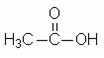 1.2 Karışımın Belirlenmiş Kullanımları Ve Tavsiye Edilmeyen Kullanımları1.2 Karışımın Belirlenmiş Kullanımları Ve Tavsiye Edilmeyen Kullanımları1.2 Karışımın Belirlenmiş Kullanımları Ve Tavsiye Edilmeyen KullanımlarıÇeşitli asetatlar, asetil bileşikleri, suni ipek üretimi, lastik ve plastik üretiminde kullanılır. Ayrıca deri baskı yapımında ve ipek baskılarında, gıdalarda koruyucu madde olarak kullanılır. Birçok organik madde için çözücü olarak kullanılır. Fosfor ve halojen içeren asit bileşiklerinde kullanılır. Bunların haricinde yaygın olan birçokticari kimyasal sentezlerde kullanım alanı vardır.Çeşitli asetatlar, asetil bileşikleri, suni ipek üretimi, lastik ve plastik üretiminde kullanılır. Ayrıca deri baskı yapımında ve ipek baskılarında, gıdalarda koruyucu madde olarak kullanılır. Birçok organik madde için çözücü olarak kullanılır. Fosfor ve halojen içeren asit bileşiklerinde kullanılır. Bunların haricinde yaygın olan birçokticari kimyasal sentezlerde kullanım alanı vardır.1.3 Şirket Tanıtımı1.3 Şirket Tanıtımı1.3 Şirket Tanıtımı1.3.1 Güvenlik Bilgi Formu Tedarikçisinin Bilgileri1.3.1 Güvenlik Bilgi Formu Tedarikçisinin Bilgileri1.3.1 Güvenlik Bilgi Formu Tedarikçisinin BilgileriFirma AdıFACEPATH PATOLOJİ MEDİKAL TIB. CİH. SAN. VE TİC. LTD. ŞTİ.FACEPATH PATOLOJİ MEDİKAL TIB. CİH. SAN. VE TİC. LTD. ŞTİ.AdresiLatife Hn mahallesi 7691 sok. No:20 Karşıyaka/İZMİRLatife Hn mahallesi 7691 sok. No:20 Karşıyaka/İZMİRTelefon+ 90 232 363 29 10+ 90 232 363 29 10Fax+ 90 232 363 29 11+ 90 232 363 29 11Güvenlik Bilgi Formu HakkındaBilgi VerenMELİK OKCAN TASASIZ  facepathpatoloji@gmail.comMELİK OKCAN TASASIZ  facepathpatoloji@gmail.com1.4 Acil Durum Telefon Numarası1.4 Acil Durum Telefon Numarası1.4 Acil Durum Telefon NumarasıFirma DanışmaFirma Danışma+ 90 232 363 29 10Acil DanışmaAcil DanışmaAcil İlk Yardım MerkeziAcil İlk Yardım Merkezi112Sağlık Bakanlığı Ulusal Zehir Danışma MerkeziSağlık Bakanlığı Ulusal Zehir Danışma Merkezi114İtfaiyeİtfaiye1102.1 Karışımın Sınıflandırılması:2.1.1	Zararlılık Sınıflandırması (RG2.-11.12.2013- 28848)	Alev. Sıvı 3; H226Cilt Aşnd. 1A; H3142.1.2	Tehlike Sınıflandırması (RG.-26/12/2008-27092)2.1.2	Tehlike Sınıflandırması (RG.-26/12/2008-27092)	R10	C; R34	R10	C; R342.2 Etiket Unsurları2.2 Etiket Unsurları2.2.1.	Etiketleme (RG.-11.12.2013- 28848)2.2.1.	Etiketleme (RG.-11.12.2013- 28848)Ürün kimliğiÜrün kimliğiEtiket için tehlikeyi belirleyen bileşenEtiket için tehlikeyi belirleyen bileşen	Asetik Asit	Asetik AsitZararlılık İşaretleriZararlılık İşaretleri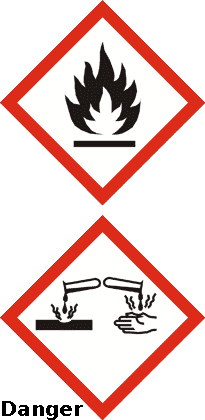 Uyarı KelimesiUyarı Kelimesi	TEHLİKE	TEHLİKEZararlılık İfadeleriZararlılık İfadeleriH226Alevlenir sıvı ve buhar.H314Ciddi cilt yanıklarına ve göz hasarına yol açar.Önlem İfadeleriÖnlem İfadeleriGenelGenel-TedbirTedbirP280Koruyucu eldiven/koruyucu kıyafet/göz koruyucu/yüz koruyucu kullanın.MüdahaleMüdahaleP301+P330+P331YUTULDUĞUNDA: Ağzınızı çalkalayın. İstifra etmeye ÇALIŞMAYIN.P307+P311Maruz kalınma halinde: ULUSAL ZEHİR DANIŞMA MERKEZİNİN 114 NOLU TELEFONUNU veya doktoru/hekimi arayın.P305+P351+P338GÖZ İLE TEMASI HALİNDE: Su ile birkaç dakika dikkatlice durulayın. Takılıve yapması kolaysa, kontak lensleri çıkartın. Durulamaya devam edin.DepolamaDepolama-BertarafBertaraf-İlave Zararlılık Bilgisi İfadeleriİlave Zararlılık Bilgisi İfadeleriYoktur.2.2.2. Etiketleme (RG.-26/12/2008-27092)2.2.2. Etiketleme (RG.-26/12/2008-27092)Tehlikelerin TanımıTehlikelerin Tanımı	R10	R10	C; R34	C; R34Etiket için tehlikeyi belirleyen bileşenEtiket için tehlikeyi belirleyen bileşenAsetik AsitAsetik AsitTehlike SembolüTehlike SembolüC-AşındırıcıC-AşındırıcıRisk CümlecikleriRisk CümlecikleriR10Alevlenir.R34Yanıklara neden olur.Güvenlik İfadeleriGüvenlik İfadeleriS26Göz ile temasında derhal bol su ile yıkayın ve doktora başvurun.S28Cilt ile temasında derhal bol su veya tuzlu su(saline)ile iyice yıkayın.S36Uygun koruyucu giysi giyin.S39Koruyucu gözlük / maske kullanın.S43Alevlenmesi durumunda Su spreyi veya buğusu, Köpük, Kuru kimyasal toz, BCF(mevzuatın izin verdiği yerde),Karbon Dioksit(CO2)kullanın.S45Kaza halinde veya kendinizi iyi hissetmiyorsanız hemen bir doktor başvurun (mümkünse etiketi gösterin).2.3 Diğer Zararlar2.3 Diğer ZararlarBilgi yokBilgi yok3.1 Maddeler3.1 Maddeler3.1 Maddeler3.1 Maddeler3.1 Maddeler3.1 MaddelerÜrün Asetik asit (>% 99,5) içerir.Ürün Asetik asit (>% 99,5) içerir.Ürün Asetik asit (>% 99,5) içerir.Ürün Asetik asit (>% 99,5) içerir.Ürün Asetik asit (>% 99,5) içerir.Ürün Asetik asit (>% 99,5) içerir.3.2 Karışımlar3.2 Karışımlar3.2 Karışımlar3.2 Karışımlar3.2 Karışımlar3.2 Karışımlarİhtiva ettiği tehlikeli maddeler:İhtiva ettiği tehlikeli maddeler:İhtiva ettiği tehlikeli maddeler:İhtiva ettiği tehlikeli maddeler:İhtiva ettiği tehlikeli maddeler:İhtiva ettiği tehlikeli maddeler:MADDE VEYA BİLEŞİKEINECS3 NOCAS4 NO.İÇERİK %SINIFLANDIRMASINIFLANDIRMAMADDE VEYA BİLEŞİKEINECS3 NOCAS4 NO.İÇERİK %SAE5 (DSD6)SEA7 (CLP)Asetik Asit200-580-764-19-7> 99,5R10C;R35Alev. Sıvı 3;H226Cilt Aşnd.1A;H314Notlar: BelirtilmemişM-Faktör: BelirtilmemişSpesifik Konsantrasyon Limitleri:Cil Aşnd. 1A; H314: C>= 90 %Cil Aşnd.1B; H314: 25 % <= C < 90 % Cilt Tah. 2; H315: 10% <= C < 25 % Göz Tah. 2; H319: 10% <= C < 25 % C; R35: C >= %90C; R34: %25  <= C < %90 Xi; R36/38: %10 <= C < %25Notlar: BelirtilmemişM-Faktör: BelirtilmemişSpesifik Konsantrasyon Limitleri:Cil Aşnd. 1A; H314: C>= 90 %Cil Aşnd.1B; H314: 25 % <= C < 90 % Cilt Tah. 2; H315: 10% <= C < 25 % Göz Tah. 2; H319: 10% <= C < 25 % C; R35: C >= %90C; R34: %25  <= C < %90 Xi; R36/38: %10 <= C < %25Notlar: BelirtilmemişM-Faktör: BelirtilmemişSpesifik Konsantrasyon Limitleri:Cil Aşnd. 1A; H314: C>= 90 %Cil Aşnd.1B; H314: 25 % <= C < 90 % Cilt Tah. 2; H315: 10% <= C < 25 % Göz Tah. 2; H319: 10% <= C < 25 % C; R35: C >= %90C; R34: %25  <= C < %90 Xi; R36/38: %10 <= C < %25Notlar: BelirtilmemişM-Faktör: BelirtilmemişSpesifik Konsantrasyon Limitleri:Cil Aşnd. 1A; H314: C>= 90 %Cil Aşnd.1B; H314: 25 % <= C < 90 % Cilt Tah. 2; H315: 10% <= C < 25 % Göz Tah. 2; H319: 10% <= C < 25 % C; R35: C >= %90C; R34: %25  <= C < %90 Xi; R36/38: %10 <= C < %25Notlar: BelirtilmemişM-Faktör: BelirtilmemişSpesifik Konsantrasyon Limitleri:Cil Aşnd. 1A; H314: C>= 90 %Cil Aşnd.1B; H314: 25 % <= C < 90 % Cilt Tah. 2; H315: 10% <= C < 25 % Göz Tah. 2; H319: 10% <= C < 25 % C; R35: C >= %90C; R34: %25  <= C < %90 Xi; R36/38: %10 <= C < %25Notlar: BelirtilmemişM-Faktör: BelirtilmemişSpesifik Konsantrasyon Limitleri:Cil Aşnd. 1A; H314: C>= 90 %Cil Aşnd.1B; H314: 25 % <= C < 90 % Cilt Tah. 2; H315: 10% <= C < 25 % Göz Tah. 2; H319: 10% <= C < 25 % C; R35: C >= %90C; R34: %25  <= C < %90 Xi; R36/38: %10 <= C < %253.2.3	Ek uyarılar:3.2.3	Ek uyarılar:3.2.3	Ek uyarılar:3.2.3	Ek uyarılar:3.2.3	Ek uyarılar:3.2.3	Ek uyarılar:Konu ile ilgili zarar tanım cümlelerinin tamamı 16. bölümde verilmektedir.Konu ile ilgili zarar tanım cümlelerinin tamamı 16. bölümde verilmektedir.Konu ile ilgili zarar tanım cümlelerinin tamamı 16. bölümde verilmektedir.Konu ile ilgili zarar tanım cümlelerinin tamamı 16. bölümde verilmektedir.Konu ile ilgili zarar tanım cümlelerinin tamamı 16. bölümde verilmektedir.Konu ile ilgili zarar tanım cümlelerinin tamamı 16. bölümde verilmektedir.4.1 İlk Yardım Önlemlerinin Açıklaması4.1 İlk Yardım Önlemlerinin Açıklaması4.1.1	GenelAcil bir durum oluşması halinde bu güvenlik bilgi formunu göstererek doktora başvurunuz.4.1.1	GenelAcil bir durum oluşması halinde bu güvenlik bilgi formunu göstererek doktora başvurunuz.4.1.2	Solunum:4.1.2	Solunum:Kendinizi korurken, yaralıyı tehlikeli alandan uzaklaştırın ve temiz hava almasını sağlayınız.Hastayı sakin bir yerde yatırın ve hipotermiye karşı koruyunuz. Solunum güçlüğü durumunda hastaya oksijen veriniz.Nefes darlığı halinde hastayı yarı oturur pozisyonda yerleştiriniz.Hastaya mümkün olduğunca art arda derinden glukokortikoid inhalasyon spreyi veriniz. Bir doktor tarafından hızlıca tedavi olunuz.Kendinizi korurken, yaralıyı tehlikeli alandan uzaklaştırın ve temiz hava almasını sağlayınız.Hastayı sakin bir yerde yatırın ve hipotermiye karşı koruyunuz. Solunum güçlüğü durumunda hastaya oksijen veriniz.Nefes darlığı halinde hastayı yarı oturur pozisyonda yerleştiriniz.Hastaya mümkün olduğunca art arda derinden glukokortikoid inhalasyon spreyi veriniz. Bir doktor tarafından hızlıca tedavi olunuz.4.1.3	Deri İle Temas:4.1.3	Deri İle Temas:Kendinizi koruyarak, kirlenen giysileri çıkarınız.Cildin etkilenen bölgelerini akan suyun altında 10 dakika yıkayınız. Tıbbi tedavi alınız.Eğer mükünse acil duş alınız.Hastayı sakin bir yerde yatırın ve hipotermiye karşı koruyunuz. Acilen doktor çağırınız.Kendinizi koruyarak, kirlenen giysileri çıkarınız.Cildin etkilenen bölgelerini akan suyun altında 10 dakika yıkayınız. Tıbbi tedavi alınız.Eğer mükünse acil duş alınız.Hastayı sakin bir yerde yatırın ve hipotermiye karşı koruyunuz. Acilen doktor çağırınız.4.1.4	Göz İle Temas:4.1.4	Göz İle Temas:Konsantre buhar, aerosol veya asit ile temas halinde;Etkilenen gözü, çevresini ve göz kapaklarını akan suyun altında 10 dakika yıkayın, hasar görmeyen gözü koruyunuz.Derhal gözdeki asit artıklarını tamamen çıkarmak için göze doğrudan su jeti ile müdahale ediniz.Daha sonra, bir göz doktoruna mümkün olan en hızlı ulaşımı sağlayınız.Konsantre buhar, aerosol veya asit ile temas halinde;Etkilenen gözü, çevresini ve göz kapaklarını akan suyun altında 10 dakika yıkayın, hasar görmeyen gözü koruyunuz.Derhal gözdeki asit artıklarını tamamen çıkarmak için göze doğrudan su jeti ile müdahale ediniz.Daha sonra, bir göz doktoruna mümkün olan en hızlı ulaşımı sağlayınız.4.1.5	Yutma:4.1.5	Yutma:%10’dan büyük konsantrasyonlarda asit yutulduysa; Hastanın bilinci yerinde ise bol miktarda içecek (su) veriniz.Hastayı sakin bir yerde yatırın ve hipotermiye karşı koruyunuz. Hastayı kusturmayınız.Acil doktor çağırınız.Ani kusma durumunda, kusmuğun soluk borusuna kaçmasını önlemek amacıyla hastayı, ayakları başından yukarıda olacak şekilde yüzükoyun yatırınız.%10’dan büyük konsantrasyonlarda asit yutulduysa; Hastanın bilinci yerinde ise bol miktarda içecek (su) veriniz.Hastayı sakin bir yerde yatırın ve hipotermiye karşı koruyunuz. Hastayı kusturmayınız.Acil doktor çağırınız.Ani kusma durumunda, kusmuğun soluk borusuna kaçmasını önlemek amacıyla hastayı, ayakları başından yukarıda olacak şekilde yüzükoyun yatırınız.4.2 Akut Ve Sonradan Görülen Önemli Belirtiler Ve Etkiler4.2 Akut Ve Sonradan Görülen Önemli Belirtiler Ve EtkilerÖncelikli maruziyet yolu solunumdur.Öncelikli maruziyet yolu solunumdur.Solunması HalindeSolunduğunda zehirlidir. Ürün mukoza zarının ve üst solunumyollarının dokusuna son derece tahrip edicidir.Ciltle TemasındaDeri yoluyla emildiğinde zararlıdır. Cilt yanıklarına sebep olur.Gözle TemasındaGöz yanmasına sebep olur.(Sindirimi) Yutulması HalindeYutulduğunda zararlı olabilir. Yanıklara neden olur.Diğer (Uzun Süreli Etkiler)Uzun süreli veya tekrarlanan maruz kalma bazı hassas kişilerde alerjik reaksiyonlara neden olabilir.4.3 Tıbbi Müdahale Ve Özel Tedavi Gereği İçin İlk İşaretler5. YANGINLA MÜCADELE ÖNLEMLERİ5.1 Yangın Söndürücüler:5.1 Yangın Söndürücüler:Uygun Söndürücü OrtamlarSu (sprey - sıçrama değil), kuru kimyasal toz, alkole dayanıklıköpük, karbon dioksit (CO2)Uygun Olmayan SöndürücüOrtamlarBilgi yokDiğer AçıklamalarBilgi yok5.2 Madde Veya Karışımdan Kaynaklanan Özel Zararlar:5.2 Madde Veya Karışımdan Kaynaklanan Özel Zararlar:Yanma İle İlgili ZararlarÜrün yanıcıdır. Yanma sonucu; karbon oksitler açığa çıkar.Yangın sınıfı: B / sıvı veya erimiş maddelerPatlama İle İlgili ZararlarIsıtma, basınç artışı ve patlama riski oluşturur.Reaktivite İle İlgili ZararlarBilgi yokDiğer AçıklamalarBilgi yok5.3 Yangın Söndürme Ekipleri İçin Tavsiyeler:5.3 Yangın Söndürme Ekipleri İçin Tavsiyeler:Yangınla Mücadele TalimatlarıEtkilenen kapları bol miktarda su ile soğutunuz.Mümkünse, kapları tehlikeli bölgeden uzaklaştırınız. Ateşleme kaynaklarını kapatınız.Yangınla Mücadele Personeliİçin Koruyucu EkipmanNIOSH8 onaylı solunum cihazı göz, yüz koruyucu ve kimyasalmaddelere dayanıklı giysiler giyiniz.Diğer AçıklamalarPersoneli güvenli bir alana çıkarınız.5.4 Diğer Bilgiler5.4 Diğer BilgilerGereğinden fazla yangın söndürücü kullanarak çevreyi kirletmekten kaçınınız. Yangınla mücadele artıklarının kanalizasyona ve yer altı sularına ulaşmasına izinverilmemelidir.Gereğinden fazla yangın söndürücü kullanarak çevreyi kirletmekten kaçınınız. Yangınla mücadele artıklarının kanalizasyona ve yer altı sularına ulaşmasına izinverilmemelidir.6.1 Kişisel Önlemler, Koruyucu Donanım Ve Acil Durum Prosedürleri:6.1 Kişisel Önlemler, Koruyucu Donanım Ve Acil Durum Prosedürleri:Maruziyet kontrolü ve 8.bölümde detayları açıklanan kişisel koruyucu önlemleri uygulayınız.Maruziyet kontrolü ve 8.bölümde detayları açıklanan kişisel koruyucu önlemleri uygulayınız.6.1.1	Acil Durum Personeli Olmayanlar İçin6.1.1	Acil Durum Personeli Olmayanlar İçinKoruyucu EkipmanMaruziyet kontrolü ve 8.bölümde detayları açıklanan kişiselkoruyucu önlemleri uygulayınız.Acil Durum ProsedürleriAcil durum prosedürleri için uzmana danışınız.Buhar, sis veya gazları solumaktan kaçınınız.Diğer AçıklamalarTüm güvenlik önlemleri iyice okunup anlaşılana kadar ürünle temasetmeyiniz, dokunmayınız.6.1.2	Acil Durumda Müdahale Eden Kişiler İçin6.1.2	Acil Durumda Müdahale Eden Kişiler İçinKoruyucu EkipmanUygun koruyucu elbise, eldiven ve göz/yüz koruyucu ekipmankullanınız.Acil Durum ProsedürleriBuhar, sis veya gazları solumaktan kaçınınız. Yeterli havalandırma sağlayınız.Tüm tutuşma kaynaklarını kapatınız. Personeli güvenli bölgeye çıkarınız.Patlayıcı konsantrasyonları oluşturacak birikimlere engel olunuz. Gaz alçak bölgelerde birikir.Maruziyet kontrolü ve 8.bölümde detayları açıklanan kişisel koruyucu önlemleri uygulayınız.Diğer AçıklamalarPersonelin tüm güvenlik önlemlerini iyice okuyup anladığından eminolun.6.2 Çevresel Önlemler:6.2 Çevresel Önlemler:Drenajı kapatınız.Kanalizasyona/Yüzeysel suya/Yeraltı suyuna karışmasını önleyiniz.Sulara ya da kanalizasyona karışması halinde yetkili resmi makamlara haber veriniz yetkilileri bilgilendiriniz.Drenajı kapatınız.Kanalizasyona/Yüzeysel suya/Yeraltı suyuna karışmasını önleyiniz.Sulara ya da kanalizasyona karışması halinde yetkili resmi makamlara haber veriniz yetkilileri bilgilendiriniz.6.3 Muhafaza Etme Ve Temizleme İçin Yöntemler Ve Materyaller:6.3 Muhafaza Etme Ve Temizleme İçin Yöntemler Ve Materyaller:Yerel yönetmeliklere uygun hareket ediniz.Yerel yönetmeliklere uygun hareket ediniz.6.3.1	Dökülmenin Kontrol Alımına Dair TavsiyelerKişisel koruyucu ekipman kullanınız.Zararlı madde karışmış malzemeyi uygun bir konteynere yerleştiriniz ve madde 13'e göre tasfiye ediniz.6.3.1	Dökülmenin Kontrol Alımına Dair TavsiyelerKişisel koruyucu ekipman kullanınız.Zararlı madde karışmış malzemeyi uygun bir konteynere yerleştiriniz ve madde 13'e göre tasfiye ediniz.6.3.2	Dökülmenin Temizlenmesine Dair Tavsiyeler6.3.2	Dökülmenin Temizlenmesine Dair TavsiyelerTemizlik esnasında gerekiyorsa koruyucu ekipman kullanınız. Elektrikli süpürge kullanınız veya ıslak fırçalama uygulayınız.Kapların ve kapalı alanların temizliğini yalnızca yazılı izin alındıktan sonra yapınız. Kaplarla ve hatlarda iyice temizlendikten sonra çalışınız.Zararlı madde karışmış malzemeyi uygun bir konteynere yerleştiriniz ve madde 13’e göre tasfiye ediniz.Temizlik esnasında gerekiyorsa koruyucu ekipman kullanınız. Elektrikli süpürge kullanınız veya ıslak fırçalama uygulayınız.Kapların ve kapalı alanların temizliğini yalnızca yazılı izin alındıktan sonra yapınız. Kaplarla ve hatlarda iyice temizlendikten sonra çalışınız.Zararlı madde karışmış malzemeyi uygun bir konteynere yerleştiriniz ve madde 13’e göre tasfiye ediniz.6.4 Diğer Bilgiler:6.4 Diğer Bilgiler:Güvenli kullanım ile ilgili bilgileri 7. Bölümden alınız.Kişisel koruyucu teçhizat ile ilgili bilgileri 8. Bölümden alınız. Tasfiye ile ilgili bilgileri 13. Bölümden alınız.Güvenli kullanım ile ilgili bilgileri 7. Bölümden alınız.Kişisel koruyucu teçhizat ile ilgili bilgileri 8. Bölümden alınız. Tasfiye ile ilgili bilgileri 13. Bölümden alınız.6.5 Diğer Bölümlere Atıflar:6.5 Diğer Bölümlere Atıflar:Güvenli kullanım ile ilgili bilgileri 7. bölümden alınız.Kişisel koruyucu teçhizat ile ilgili bilgileri 8. bölümden alınız. Tasfiye ile ilgili bilgileri 13. bölümden alınız.Güvenli kullanım ile ilgili bilgileri 7. bölümden alınız.Kişisel koruyucu teçhizat ile ilgili bilgileri 8. bölümden alınız. Tasfiye ile ilgili bilgileri 13. bölümden alınız.7.1 Güvenli Elleçleme İçin Önlemler:Sağlık, güvenlik ve çevrenin korunmasını teminen, tehlikeli kimyasallarla çalışılan işlerde ve işyerlerinde alınacak tedbirlere ilişkin 12.8.2013 tarihli ve 28733 sayılı Resmî Gazete’de yayımlanan Kimyasal Maddelerle Çalışmalarda Sağlık ve Güvenlik Önlemleri Hakkında Yönetmeliğin 7 nci maddesi ve 6.8.2013 tarihli ve 28730 sayılı Resmî Gazete’de yayımlanan Kanserojen veya Mutajen Maddelerle Çalışmalarda Sağlık ve Güvenlik Önlemleri Hakkında Yönetmeliğin 7 nci maddesine göre çalışma usulleri ve örgütsel önlemleri hükümlerine uygun olarak hareket edilmeli, işyerindeki çalışma usullerinin planlanmasına ve örgütsel tedbirlerin alınmasına özen gösterilmelidir.İyi endüstriyel hijyen uygulamaları ve güvenli kullanım prosedürleri ile uyumlu elleçleme sağlayınız.Güvenli kullanım ile ilgili bilgileri 7. bölümden alınız.Kişisel koruyucu teçhizat ile ilgili bilgileri 8. bölümden alınız. Tasfiye ile ilgili bilgileri 13. bölümden alınız.7.1.1	Genel Elleçleme İle İlgili Tavsiyeler:7.1.1.1 Güvenli Elleçleme İçin UyarılarElle Taşıma için Özel KurallarRiske bağlı olarak, sıkı, uzun önlük, bot veya kimyasal koruyucu kıyafet giyiniz. Aleve dayanıklı koruyucu giysi giyiniz.Koruyucu kıyafet solvent dirençli olmalıdır. İyi havalandırılmış yerlerde kullanınız.Boşluk ve giderlerde birikim oluşmasını engelleyiniz.Malzemenin insanlarla, gıda veya gıda kapları ile temas etmesini ENGELLEYİNİZ. Uyumsuz maddelerle temastan kaçınınız.Ürünü kullanırken yemek yemeyiniz, sigara içmeyiniz. Kapları kullanılmadığı zaman sıkıca kapalı tutunuz.Kaplara fiziksel hasar vermekten kaçınınız.Kullandıktan sonra daima ellerinizi su ve sabun ile yıkayınız.İş kıyafetleri ayrı yıkanmalıdır. Tekrar kullanmadan önce kirlenmiş olan giysilerinizi yıkayınız.İyi iş uygulamalarını kullanınız.Üreticinin depolama ve taşıma tavsiyelerine uyunuz.Atmosfer, güvenli çalışma koşullarının korunduğundan emin olmak için maruz kalma standartlarına karşı düzenli olarak kontrol edilmelidir.Yangın ve patlamadan korunmak için uyarılar: Ürün yanıcıdır.Elektrostatik yük birikimini önlemek için tedbir alınız.Ateş oluşturabilecek kaynaklara yaklaşmayınız, sigara içmeyiniz. Yangın ile mücadele ekipmanlarını hazır tutunuz.7.1.1.2 Madde veya Karışımların Uyuşmazlıkları İle İlgili Uyarılar7.1.1.2 Madde veya Karışımların Uyuşmazlıkları İle İlgili Uyarılar7.1.1.3 Çevre İle İlgili Uyarılar7.1.1.3 Çevre İle İlgili UyarılarKanalizasyona/Yüzeysel suya/Yeraltı suyuna karışmasını önleyiniz.Sulara ya da kanalizasyona karışması halinde yetkili resmi makamlara haber veriniz ve yetkilileri bilgilendiriniz.Kanalizasyona/Yüzeysel suya/Yeraltı suyuna karışmasını önleyiniz.Sulara ya da kanalizasyona karışması halinde yetkili resmi makamlara haber veriniz ve yetkilileri bilgilendiriniz.7.1.1.4 Ek Uyarılar7.1.1.4 Ek UyarılarOrijinal ambalajının zarar görmemesi için gerekli tedbirleri alınız.Orijinal ambalajının zarar görmemesi için gerekli tedbirleri alınız.7.1.2	Genel Mesleki Hijyen İle İlgili Tavsiyeler:7.1.2	Genel Mesleki Hijyen İle İlgili Tavsiyeler:Kimyasalların kullanımı sırasında yutulmasını, göze ve cilde temasını önlemek için endüstriyelKimyasalların kullanımı sırasında yutulmasını, göze ve cilde temasını önlemek için endüstriyelhijyen standartlarına uyulması zorunludur.Çalışma sonrasında ellerinizi bol su ve sabun ile yıkayınız. İş yerinde iyi havalandırma olduğundan emin olunmalıdır.Uygulama alanında sigara içmek, yemek yemek ve herhangi bir şey içmek yasaklanmalıdır. Yemek alanlarına girmeden önce kontamine olmuş giysi ve koruyucu ekipman çıkarılmalıdır.hijyen standartlarına uyulması zorunludur.Çalışma sonrasında ellerinizi bol su ve sabun ile yıkayınız. İş yerinde iyi havalandırma olduğundan emin olunmalıdır.Uygulama alanında sigara içmek, yemek yemek ve herhangi bir şey içmek yasaklanmalıdır. Yemek alanlarına girmeden önce kontamine olmuş giysi ve koruyucu ekipman çıkarılmalıdır.7.2 Uyuşmazlıkları da İçeren Güvenli Depolama İçin Koşullar:7.2 Uyuşmazlıkları da İçeren Güvenli Depolama İçin Koşullar:Teknik ÖnlemlerHava koşullarını, ortam sıcaklık ve basıncını ürün depolama standartlarına uygun hale getirerek kontrol altına alın.Sadece iyi havalandırılmış ortamlarda kullanın.Depolama KoşullarıSerin bir yerde muhafaza ediniz. Kapları kuru tutunuz. İyi havalandırılan bir yerde muhafaza ediniz.Orijinal kaplarında saklayınız.Tüm kapların açıkça etiketlenmiş ve sızıntıdan arınmış olduğunu kontrol ediniz.Kapları kullanılmadığı zaman sıkıca kapalı tutunuz. Uyumsuz malzemeler ile temas ettirmeyiniz.Kaplara fiziksel hasardan kaçınınız. Özel depolama önlemleri:Depolama sınıfı 3 (Yanıcı sıvı maddeler)Sadece aynı depolama sınıfındaki maddelerle bir arada saklanmalıdır.Aşağıdaki maddeler ile birlikte depolama yasaktır:İlaç, gıda ve hayvan besini içeren katkılarBulaşıcı, radyoaktif ve patlayıcı maddelerGazlarDepolama sınıfı 4.1A olan diğer patlayıcı maddelerYanıcı katı maddeler veya duyarlılığı azaltılmış depolama sınıfı 4.1B sınıfı maddelerKendiliğinden yanıcı maddelerSu ile temas ettiğinde yanıcı gazlar çıkaran maddelerDepolama sınıfı 5.1A olan kuvvetli oksitleyici maddelerAmonyum nitrat ve amonyum nitrat içeren karışımlarOrganik peroksitler ve kendiliğinden reaktif maddelerDepolama sınıfı 6.1B olan yanıcı olmayan akut toksik maddeler Belirli koşullar altında aşağıdaki maddelerle birlikte depolanmasına izin verilir:-Depolama sınıfı 5.1B olan oksitleyici maddelerDepolama sınıfı 6.1D olan yanmaz toksik ya da kronik maddelerDepolama sınıfı 11 olan yanıcı katılar.Madde, tehlikeli kimyasal reaksiyonlara yol açabilecek mddelerle birlikte saklanmamalıdır.Taşıma ve depolama konusunda ulusal ve yerel düzenlemelere uyunuz.Ortak Depolama ŞartlarıYiyecek, içecek ve hayvan besleme alanlarından uzak tutunuz. Kaplar açıkça etiketlenmiş ve temiz olmalıdır.Mümkün olduğunca orijinal kaplarda depolayınız. Kapları sıkıca kapalı tutunuz.Kuru ve serin yerlerde muhafaza ediniz.Açık ateş kaynaklarından, kıvılcım ve ısıdan uzak tutunuz. Kimyasalları depolamada kullanılan genel kurallara uyunuz.Maksimum Depolama SüresiBilgi yokUyumsuz MaddelerOksitleyici maddelerden ayrı depolanmalıdır.7.3 Belirli Son Kullanımlar:7.3 Belirli Son Kullanımlar:Bölüm 1.2’de verilmiş son kullanım alanlarında alınması gereken tedbirleri alın.Bölüm 1.2’de verilmiş son kullanım alanlarında alınması gereken tedbirleri alın.8.1 Kontrol Parametreleri:8.1 Kontrol Parametreleri:8.1 Kontrol Parametreleri:8.1 Kontrol Parametreleri:8.1 Kontrol Parametreleri:8.1 Kontrol Parametreleri:8.1 Kontrol Parametreleri:8.1 Kontrol Parametreleri:8.1 Kontrol Parametreleri:8.1 Kontrol Parametreleri:8.1 Kontrol Parametreleri:8.1.1	Mesleki Maruz Kalma Sınır Değerleri:8.1.1	Mesleki Maruz Kalma Sınır Değerleri:8.1.1	Mesleki Maruz Kalma Sınır Değerleri:8.1.1	Mesleki Maruz Kalma Sınır Değerleri:8.1.1	Mesleki Maruz Kalma Sınır Değerleri:8.1.1	Mesleki Maruz Kalma Sınır Değerleri:8.1.1	Mesleki Maruz Kalma Sınır Değerleri:8.1.1	Mesleki Maruz Kalma Sınır Değerleri:8.1.1	Mesleki Maruz Kalma Sınır Değerleri:8.1.1	Mesleki Maruz Kalma Sınır Değerleri:8.1.1	Mesleki Maruz Kalma Sınır Değerleri:8.1.1.1 Kimyasal Maddelerle Çalışmalarda Sağlık ve Güvenlik Önlemleri Hakkında Yönetmeliğine göre mesleki maruz kalma limit değerleri (RG.-12.08.2013-28733)8.1.1.1 Kimyasal Maddelerle Çalışmalarda Sağlık ve Güvenlik Önlemleri Hakkında Yönetmeliğine göre mesleki maruz kalma limit değerleri (RG.-12.08.2013-28733)8.1.1.1 Kimyasal Maddelerle Çalışmalarda Sağlık ve Güvenlik Önlemleri Hakkında Yönetmeliğine göre mesleki maruz kalma limit değerleri (RG.-12.08.2013-28733)8.1.1.1 Kimyasal Maddelerle Çalışmalarda Sağlık ve Güvenlik Önlemleri Hakkında Yönetmeliğine göre mesleki maruz kalma limit değerleri (RG.-12.08.2013-28733)8.1.1.1 Kimyasal Maddelerle Çalışmalarda Sağlık ve Güvenlik Önlemleri Hakkında Yönetmeliğine göre mesleki maruz kalma limit değerleri (RG.-12.08.2013-28733)8.1.1.1 Kimyasal Maddelerle Çalışmalarda Sağlık ve Güvenlik Önlemleri Hakkında Yönetmeliğine göre mesleki maruz kalma limit değerleri (RG.-12.08.2013-28733)8.1.1.1 Kimyasal Maddelerle Çalışmalarda Sağlık ve Güvenlik Önlemleri Hakkında Yönetmeliğine göre mesleki maruz kalma limit değerleri (RG.-12.08.2013-28733)8.1.1.1 Kimyasal Maddelerle Çalışmalarda Sağlık ve Güvenlik Önlemleri Hakkında Yönetmeliğine göre mesleki maruz kalma limit değerleri (RG.-12.08.2013-28733)8.1.1.1 Kimyasal Maddelerle Çalışmalarda Sağlık ve Güvenlik Önlemleri Hakkında Yönetmeliğine göre mesleki maruz kalma limit değerleri (RG.-12.08.2013-28733)8.1.1.1 Kimyasal Maddelerle Çalışmalarda Sağlık ve Güvenlik Önlemleri Hakkında Yönetmeliğine göre mesleki maruz kalma limit değerleri (RG.-12.08.2013-28733)8.1.1.1 Kimyasal Maddelerle Çalışmalarda Sağlık ve Güvenlik Önlemleri Hakkında Yönetmeliğine göre mesleki maruz kalma limit değerleri (RG.-12.08.2013-28733)Madde veya BileşikEINECs9 NoCAS10 No.İçerik %Sınır DeğerSınır DeğerSınır DeğerSınır DeğerÜst SınırKaynakMadde veya BileşikEINECs9 NoCAS10 No.İçerik %TWA11 (8 Saat)TWA11 (8 Saat)STEL12 (15 Dk.)STEL12 (15 Dk.)Üst SınırKaynakMadde veya BileşikEINECs9 NoCAS10 No.İçerik %mg/m313ppm14mg/m3ppmÜst SınırKaynakAsetik Asit200-679-568-12-2> 99,5252525101010- 3737- 1515-OSHA ACGIH (TLW)NIOSH8.1.1.2 Kanserojen veya Mutajen Maddelerle Çalışmalarda Sağlık ve Güvenlik Önlemleri HakkındaYönetmeliğine göre mesleki maruz kalma limit değerleri (RG.-06.08.2013-28730):8.1.1.2 Kanserojen veya Mutajen Maddelerle Çalışmalarda Sağlık ve Güvenlik Önlemleri HakkındaYönetmeliğine göre mesleki maruz kalma limit değerleri (RG.-06.08.2013-28730):8.1.1.2 Kanserojen veya Mutajen Maddelerle Çalışmalarda Sağlık ve Güvenlik Önlemleri HakkındaYönetmeliğine göre mesleki maruz kalma limit değerleri (RG.-06.08.2013-28730):8.1.1.2 Kanserojen veya Mutajen Maddelerle Çalışmalarda Sağlık ve Güvenlik Önlemleri HakkındaYönetmeliğine göre mesleki maruz kalma limit değerleri (RG.-06.08.2013-28730):8.1.1.2 Kanserojen veya Mutajen Maddelerle Çalışmalarda Sağlık ve Güvenlik Önlemleri HakkındaYönetmeliğine göre mesleki maruz kalma limit değerleri (RG.-06.08.2013-28730):8.1.1.2 Kanserojen veya Mutajen Maddelerle Çalışmalarda Sağlık ve Güvenlik Önlemleri HakkındaYönetmeliğine göre mesleki maruz kalma limit değerleri (RG.-06.08.2013-28730):8.1.1.2 Kanserojen veya Mutajen Maddelerle Çalışmalarda Sağlık ve Güvenlik Önlemleri HakkındaYönetmeliğine göre mesleki maruz kalma limit değerleri (RG.-06.08.2013-28730):8.1.1.2 Kanserojen veya Mutajen Maddelerle Çalışmalarda Sağlık ve Güvenlik Önlemleri HakkındaYönetmeliğine göre mesleki maruz kalma limit değerleri (RG.-06.08.2013-28730):8.1.1.2 Kanserojen veya Mutajen Maddelerle Çalışmalarda Sağlık ve Güvenlik Önlemleri HakkındaYönetmeliğine göre mesleki maruz kalma limit değerleri (RG.-06.08.2013-28730):8.1.1.2 Kanserojen veya Mutajen Maddelerle Çalışmalarda Sağlık ve Güvenlik Önlemleri HakkındaYönetmeliğine göre mesleki maruz kalma limit değerleri (RG.-06.08.2013-28730):8.1.1.2 Kanserojen veya Mutajen Maddelerle Çalışmalarda Sağlık ve Güvenlik Önlemleri HakkındaYönetmeliğine göre mesleki maruz kalma limit değerleri (RG.-06.08.2013-28730):Bilgi YokBilgi YokBilgi YokBilgi YokBilgi YokBilgi YokBilgi YokBilgi YokBilgi YokBilgi YokBilgi Yok8.1.1.3 Diğer Mesleki Maruz Kalma Sınır Değerleri:8.1.1.3 Diğer Mesleki Maruz Kalma Sınır Değerleri:8.1.1.3 Diğer Mesleki Maruz Kalma Sınır Değerleri:8.1.1.3 Diğer Mesleki Maruz Kalma Sınır Değerleri:8.1.1.3 Diğer Mesleki Maruz Kalma Sınır Değerleri:8.1.1.3 Diğer Mesleki Maruz Kalma Sınır Değerleri:8.1.1.3 Diğer Mesleki Maruz Kalma Sınır Değerleri:8.1.1.3 Diğer Mesleki Maruz Kalma Sınır Değerleri:8.1.1.3 Diğer Mesleki Maruz Kalma Sınır Değerleri:8.1.1.3 Diğer Mesleki Maruz Kalma Sınır Değerleri:8.1.1.3 Diğer Mesleki Maruz Kalma Sınır Değerleri:Bilgi yokBilgi yokBilgi yokBilgi yokBilgi yokBilgi yokBilgi yokBilgi yokBilgi yokBilgi yokBilgi yok8.1.1.4 Kimyasal Maddelerle Çalışmalarda Sağlık ve Güvenlik Önlemleri Hakkında Yönetmeliğine göre biyolojik limit değerleri (RG.-12.08.2013-28733):8.1.1.4 Kimyasal Maddelerle Çalışmalarda Sağlık ve Güvenlik Önlemleri Hakkında Yönetmeliğine göre biyolojik limit değerleri (RG.-12.08.2013-28733):8.1.1.4 Kimyasal Maddelerle Çalışmalarda Sağlık ve Güvenlik Önlemleri Hakkında Yönetmeliğine göre biyolojik limit değerleri (RG.-12.08.2013-28733):8.1.1.4 Kimyasal Maddelerle Çalışmalarda Sağlık ve Güvenlik Önlemleri Hakkında Yönetmeliğine göre biyolojik limit değerleri (RG.-12.08.2013-28733):8.1.1.4 Kimyasal Maddelerle Çalışmalarda Sağlık ve Güvenlik Önlemleri Hakkında Yönetmeliğine göre biyolojik limit değerleri (RG.-12.08.2013-28733):8.1.1.4 Kimyasal Maddelerle Çalışmalarda Sağlık ve Güvenlik Önlemleri Hakkında Yönetmeliğine göre biyolojik limit değerleri (RG.-12.08.2013-28733):8.1.1.4 Kimyasal Maddelerle Çalışmalarda Sağlık ve Güvenlik Önlemleri Hakkında Yönetmeliğine göre biyolojik limit değerleri (RG.-12.08.2013-28733):8.1.1.4 Kimyasal Maddelerle Çalışmalarda Sağlık ve Güvenlik Önlemleri Hakkında Yönetmeliğine göre biyolojik limit değerleri (RG.-12.08.2013-28733):8.1.1.4 Kimyasal Maddelerle Çalışmalarda Sağlık ve Güvenlik Önlemleri Hakkında Yönetmeliğine göre biyolojik limit değerleri (RG.-12.08.2013-28733):8.1.1.4 Kimyasal Maddelerle Çalışmalarda Sağlık ve Güvenlik Önlemleri Hakkında Yönetmeliğine göre biyolojik limit değerleri (RG.-12.08.2013-28733):8.1.1.4 Kimyasal Maddelerle Çalışmalarda Sağlık ve Güvenlik Önlemleri Hakkında Yönetmeliğine göre biyolojik limit değerleri (RG.-12.08.2013-28733):Bilgi YokBilgi YokBilgi YokBilgi YokBilgi YokBilgi YokBilgi YokBilgi YokBilgi YokBilgi YokBilgi Yok8.1.1.5 Diğer biyolojik sınır değerleri:8.1.1.5 Diğer biyolojik sınır değerleri:8.1.1.5 Diğer biyolojik sınır değerleri:8.1.1.5 Diğer biyolojik sınır değerleri:8.1.1.5 Diğer biyolojik sınır değerleri:8.1.1.5 Diğer biyolojik sınır değerleri:8.1.1.5 Diğer biyolojik sınır değerleri:8.1.1.5 Diğer biyolojik sınır değerleri:8.1.1.5 Diğer biyolojik sınır değerleri:8.1.1.5 Diğer biyolojik sınır değerleri:8.1.1.5 Diğer biyolojik sınır değerleri:Bilgi YokBilgi YokBilgi YokBilgi YokBilgi YokBilgi YokBilgi YokBilgi YokBilgi YokBilgi YokBilgi Yok8.1.2	En azından söz konusu maddeye en çok benzeyen ilgili madde için, hali hazırda tavsiyeedilen izleme usullerine dair bilgiler:8.1.2	En azından söz konusu maddeye en çok benzeyen ilgili madde için, hali hazırda tavsiyeedilen izleme usullerine dair bilgiler:8.1.2	En azından söz konusu maddeye en çok benzeyen ilgili madde için, hali hazırda tavsiyeedilen izleme usullerine dair bilgiler:8.1.2	En azından söz konusu maddeye en çok benzeyen ilgili madde için, hali hazırda tavsiyeedilen izleme usullerine dair bilgiler:8.1.2	En azından söz konusu maddeye en çok benzeyen ilgili madde için, hali hazırda tavsiyeedilen izleme usullerine dair bilgiler:8.1.2	En azından söz konusu maddeye en çok benzeyen ilgili madde için, hali hazırda tavsiyeedilen izleme usullerine dair bilgiler:8.1.2	En azından söz konusu maddeye en çok benzeyen ilgili madde için, hali hazırda tavsiyeedilen izleme usullerine dair bilgiler:8.1.2	En azından söz konusu maddeye en çok benzeyen ilgili madde için, hali hazırda tavsiyeedilen izleme usullerine dair bilgiler:8.1.2	En azından söz konusu maddeye en çok benzeyen ilgili madde için, hali hazırda tavsiyeedilen izleme usullerine dair bilgiler:8.1.2	En azından söz konusu maddeye en çok benzeyen ilgili madde için, hali hazırda tavsiyeedilen izleme usullerine dair bilgiler:8.1.2	En azından söz konusu maddeye en çok benzeyen ilgili madde için, hali hazırda tavsiyeedilen izleme usullerine dair bilgiler:Bilgi YokBilgi YokBilgi YokBilgi YokBilgi YokBilgi YokBilgi YokBilgi YokBilgi YokBilgi YokBilgi Yok8.1.3	Madde veya karışım amaçlandığı gibi kullanılırken hava kirleticilerin oluşması halinde, bunlar için geçerli mesleki maruz kalma sınır değerleri ve/veya biyolojik sınır değerleri:8.1.3	Madde veya karışım amaçlandığı gibi kullanılırken hava kirleticilerin oluşması halinde, bunlar için geçerli mesleki maruz kalma sınır değerleri ve/veya biyolojik sınır değerleri:8.1.3	Madde veya karışım amaçlandığı gibi kullanılırken hava kirleticilerin oluşması halinde, bunlar için geçerli mesleki maruz kalma sınır değerleri ve/veya biyolojik sınır değerleri:8.1.3	Madde veya karışım amaçlandığı gibi kullanılırken hava kirleticilerin oluşması halinde, bunlar için geçerli mesleki maruz kalma sınır değerleri ve/veya biyolojik sınır değerleri:8.1.3	Madde veya karışım amaçlandığı gibi kullanılırken hava kirleticilerin oluşması halinde, bunlar için geçerli mesleki maruz kalma sınır değerleri ve/veya biyolojik sınır değerleri:8.1.3	Madde veya karışım amaçlandığı gibi kullanılırken hava kirleticilerin oluşması halinde, bunlar için geçerli mesleki maruz kalma sınır değerleri ve/veya biyolojik sınır değerleri:8.1.3	Madde veya karışım amaçlandığı gibi kullanılırken hava kirleticilerin oluşması halinde, bunlar için geçerli mesleki maruz kalma sınır değerleri ve/veya biyolojik sınır değerleri:8.1.3	Madde veya karışım amaçlandığı gibi kullanılırken hava kirleticilerin oluşması halinde, bunlar için geçerli mesleki maruz kalma sınır değerleri ve/veya biyolojik sınır değerleri:8.1.3	Madde veya karışım amaçlandığı gibi kullanılırken hava kirleticilerin oluşması halinde, bunlar için geçerli mesleki maruz kalma sınır değerleri ve/veya biyolojik sınır değerleri:8.1.3	Madde veya karışım amaçlandığı gibi kullanılırken hava kirleticilerin oluşması halinde, bunlar için geçerli mesleki maruz kalma sınır değerleri ve/veya biyolojik sınır değerleri:8.1.3	Madde veya karışım amaçlandığı gibi kullanılırken hava kirleticilerin oluşması halinde, bunlar için geçerli mesleki maruz kalma sınır değerleri ve/veya biyolojik sınır değerleri:Bilgi Yok8.1.4	Belirli kullanımlarla ilgili risk yönetim önlemlerine karar vermek için kontrol bandı yaklaşımının kullanıldığı hallerde, riskin etkili yönetimini sağlamak için yeterli bilgiler ve özel kontrol bandı tavsiyesinin bağlamı ve sınırlamaları:Bilgi yok8.2 Maruz kalma kontrolleri:Kullanılan bölgede yeterli havalandırma sağlanması ve havadaki konsantrasyonun mesleki maruz kalma limitlerinin altında olması sağlanmalıdır.Göz duşu ve emniyet duşlarının çalışılan yerde olması ilk yardım açısından gerekmektedir.Kişisel korunmanın gerekli olduğu yerlerde kullanılacak donanım ve uygun koruma yöntemleri 9.2.2004 tarihli ve 25368 sayılı “Kişisel Koruyucu Donanım Yönetmeliği” ne uygun olarak tanımlanmıştır. İlgili yönetmeliğe uygun kişisel koruyucu donanım kullanıldığından emin olunuz.8.2.1	Uygun Mühendislik Kontrolleri:Ürünün mesleki maruziyet sınır değerlerinin üzerine çıkılma riskini önlemek için işverenin uygun olduğu hallerde;“Kanserojen ve Mutajen Maddelerle Çalışmalarda Sağlık ve Güvenlik Önlemleri Hakkında Yönetmeliğe” (RG.-06.08.2013-28730) göre ve“Kimyasal Maddelerle Çalışmalarda Sağlık ve Güvenlik Önlemleri Hakkında Yönetmeliğe” (RG.-12.08.2013-28733) göre,Madde veya karışımdan kaynaklanan işçilerin güvenlik ve sağlığı ile ilgili risk değerlendirmesi yapabilmesine olanak sağlayacak çalışmalarını yapınız.Ürünün mesleki maruziyet sınır değerlerinin üzerine çıkılma riskini önlemek için çalışma ortamının çok iyi havalandırıldığından ve temizlendiğinden emin olunuz.Gerekli alanlarda hava filtreleme sistemini NIOSH ve CEN sistemlerine uygun kurunuz. Kullanım alanını ürünün çevreye bulaşmasını engelleyecek şekilde tasarlayınız.Çalışma ortamına yakın yerde acil duş olmalıdır. Yeterli sayıda kullanılabilir yıkama tesisi olmalıdır.Göz duşunun olduğu yer uygun etiket ile açıkça belirtilmelidir. Bölüm 7’i inceleyiniz.8.2.2	Bireysel Koruyucu Önlemler (Kişisel Koruyucu Ekipman/Donanım):8.2.2.1 Genel Korunma Ve Hijyen Önlemleri:Yalnızca iyi havalandırılmış yerlerde kullanın.Gıda maddelerinden, içeceklerden ve hayvan yeminden uzak tutunuz. Kirlenmiş, bulaşmış giyim eşyalarını derhal çıkartınız.Ellerinizi iş bitiminde ve işe ara verince yıkayınız. Göz ve deri ile direkt temasından kaçının.Bu maddeyi kullanırken herhangi bir gıda maddesi yemeyin, içmeyiniz. Sigara kullanmayınız.8.2.2.2 Göz/Yüz Korunması:Uygun göz koruyucu kullanılmalıdır. Kimyasal koruyucu gözlük kullanınız.Yüz risk altında ise, koruyucu kalkan kullanılmalıdır.Göze zarar verebilecek buharlar veya aerosollerin oluşması durumunda, gözleri tamamen korumak için full maske takınız.NIOSH (US) veya EN 166(AB) standardına uygun kimyasal koruyucu gözlük kullanınız. Kontakt lensler özel tehlike teşkil edebilir; yumuşak kontakt lensler tahriş edici maddeleri emebilir.Lens kullanımını ve kısıtlamaları anlatan yazılı bir doküman, her işyeri veya görev için oluşturulmalıdır.Bu doküman, lens emilimi, lens kullanımında kimyasal sınıflar için adsorpsiyon bilgisi ve yaralanma deneyimlerini içermelidir.Medikal ve ilk yardım personeli görevleri konusunda eğitlmelidir ve uygun ekipman sağlanmalıdır.Kimyasala maruz kalma durumunda, göz derhal sulanmaya başlar. Kontakt lensleri mümkün olduğunca hızlı bir şekilde çıkarınız. Lensler, göz kızarıklığı ve tahrişi belirtilerinin görüldüğü ilk anda çıkarılmalıdır.Lensler, yalnızca çalışanlar ellerini yıkadıktan sonra, temiz bir ortamda çıkarılmalıdır.8.2.2.3 Cildin Korunması:8.2.2.3.1	Ellerin Korunması:Dayanıklı koruyucu eldiven kullanılması tavsiye edilir.Cilt koruma kremleri, koruyucu eldiven gibi maddeye karşı etkili bir şekilde koruma sağlamaz. Bu nedenle mümkün olduğunca uygun koruyucu eldiven tercih edilmelidir.Eldiven malzemesi maddeye yeterince geçirmez ve dayanıklı olmalıdır. Giymeden önce aşınma derecesini kontrol ediniz.Eldivenlerin çıkarılmadan önce iyi temizlenmesi gerekir, daha sonra iyi havalandırılan bir yerde saklanır. Cilt bakımına dikkat ediniz.Aşağıdaki malzemeler, koruyucu eldiven için uygundur;Nüfuz etme süresi > = 8 saat: Butil kauçuk - Butil (0,5 mm)Nüfuz etme süresi > = 1 saat: Polivinil klorür - PVC (0,5 mm)Aşağıdaki malzemeler, bozulma, şiddetli şişme veya düşük nüfuz etme süresi nedeniyle koruyucu eldivenler için uygun değildir:Doğal kauçuk / Doğal lateks - NRPolikloropren - CRNitril kauçuk / Nitril lateks - NBRFloro karbon kauçuk – FKMBelirtilen nüfuz etme süreleri, 22 °C sıcaklık ve sürekli temasta alınan ölçümlere dayanarak önerilmektedir. Isınmış madde, vücut sıcaklığı vs. gibi sıcaklık artışı ve genişleme nedeniyle etkili tabaka kalınlığının zayıflaması gibi etkenler yukarıda belirtilen süreleri anlamlı bir şekilde kısaltır.8.2.2.3.2	Vücudun Korunması:Riske bağlı olarak sıkı, uzun önlük, bot veya kimyasal koruyucu kıyafet giyiniz. Aleve dayanıklı koruyucu giysi giyiniz.Koruyucu giysi çözücüye dayanıklı olmalıdır.8.2.2.4 Solunum ile ilgili önlemler:Risk değerlendirmesinde belirtilen hava temizleyici respiratörler, çok amaçlı kombinasyonlu (AB) tam yüz maskesi ya da yedek kullanım için mühendislik kontrollerine uygun ABEK (EN 14387) tipi solunum kartuşu kullanılabilir. Eğer respiratör solunum koruma için tek araç ise, hava temin eden tam yüz maskesi kullanınız.Kullanılan solunum koruma cihazları NIOSH (ABD) veya CEN (AB) standartlarına uygun olmalıdır.Acil durumlarda (Ör. mesleki maruziyet sınır değerini aşan maddenin istem dışı salınımı) solunum koruma cihazları kullanılmalıdır.Solunum koruması: Gaz filtresi E, sarı renk koduFiltre cihazları için kullanım limitlerinin üzerindeki konsantrasyonlarda, Oksijen konsantrasyonunun hacimce %17’nin altında olması durumunda ya da belirsiz durumlarda yalıtım cihazı kullanınız.8.2.2.5 Isıl Zararlar:Bilgi yok8.2.3	Çevresel Maruz Kalma Kontrolleri:Çevrenin korunmasına yönelik mevcut mevzuat çerçevesindeki hükümlülükler tam olarakyerine getirilmelidir.9. FİZİKSEL VE KİMYASAL ÖZELLİKLER9.1 Temel Fiziksel Ve Kimyasal Özellikler Hakkında Bilgi9.1 Temel Fiziksel Ve Kimyasal Özellikler Hakkında BilgiGörünüm (Atmosfer Sıcaklığı)SıvıRenkRenksizKokuKeskinKoku eşiğiBilgi yokpH ( 60,5 g/l) @ (20(°C)2,4Erime Noktası / Donma Noktası (˚C) 760 mmHg16,2Kaynama Noktası/Aralığı (°C)1,013 hPa117-118Parlama Noktası (PM Kapalı Kap) ˚C40Bağıl Yoğunluk (g/cm3) @25°C1,049Üst / Alt Patlayıcı Limitleri (%V)19,9-4Buhar Basıncı (kPa)15,2 @ 20°C73,3 @ 25°CKendiliğinden tutuşma sıcaklığı (˚C)485Bozunma Sıcaklığı (oC)Bilgi yokOksitleyici ÖzelliklerBilgi yokAçıklamalarBilgi yok9.2 Diğer Bilgiler9.2 Diğer BilgilerSu içinde Çözünürlüğü (20° C g/l)Tamamen çözünürYüzey Gerilimi mN / m @ 10 °C28,8Solvent/Alkol Çözünürlüğü (Çözücüyü belirtiniz)Bilgi YokDağılım Katsayısı: n-oktanol/su (log Po/w)-0,17Diğer fiziksel ve kimyasal parametreler.Bilgi YokNot: Yukarıdaki özellikler, “Maddelerin Ve Karışımların Fiziko-Kimyasal, Toksikolojik Ve Ekotoksikolojik Özelliklerinin Belirlenmesinde UygulanacakTest Yöntemleri Hakkında Yönetmelik” ek-1 Bölüm A’da öngörülen yöntemlere veya karşılaştırılabilir diğer bir yönteme göre belirlenmiştir.Not: Yukarıdaki özellikler, “Maddelerin Ve Karışımların Fiziko-Kimyasal, Toksikolojik Ve Ekotoksikolojik Özelliklerinin Belirlenmesinde UygulanacakTest Yöntemleri Hakkında Yönetmelik” ek-1 Bölüm A’da öngörülen yöntemlere veya karşılaştırılabilir diğer bir yönteme göre belirlenmiştir.10.1	Tepkime:10.1	Tepkime:Isıtıldığında klorlu hidrokarbonlar, özellikle demir izleri mevcudiyetinde, şiddetli birreaksiyona girebilir.Isıtıldığında klorlu hidrokarbonlar, özellikle demir izleri mevcudiyetinde, şiddetli birreaksiyona girebilir.10.2	Kimyasal Kararlılık:10.2	Kimyasal Kararlılık:Önerilen kullanım ve depolama koşulları altında kararlıdır.Önerilen kullanım ve depolama koşulları altında kararlıdır.10.3	Zararlı Tepkime Olasılığı:10.3	Zararlı Tepkime Olasılığı:Madde aşağıdakilerle tehlikeli reaksiyona girebilir:Alkol, kuvvetli oksitleyici ajanlar, kuvvetli bazlar, alkali hidroksit, kuvvetli asitler, nitrik asit2-aminoetanol, amonyum nitrat (ısı), brom pentaflorid, klor sülfürik asit; dikromat-sülfürik asit, diamınoetan, buzlu asetik asit, asetik anhidrit, etilen glikol, potasyum- tert.bütoksit, oleumMadde aşağıdakilerle tehlikeli reaksiyona girebilir:Alkol, kuvvetli oksitleyici ajanlar, kuvvetli bazlar, alkali hidroksit, kuvvetli asitler, nitrik asit2-aminoetanol, amonyum nitrat (ısı), brom pentaflorid, klor sülfürik asit; dikromat-sülfürik asit, diamınoetan, buzlu asetik asit, asetik anhidrit, etilen glikol, potasyum- tert.bütoksit, oleum10.4	Kaçınılması Gereken Durumlar:( Tehlikeli tepkimelere neden olabilecek sıcaklık basınç, ışık,sok (çarpma) ve benzeri sakınılması gereken şartlarlar altında.):10.4	Kaçınılması Gereken Durumlar:( Tehlikeli tepkimelere neden olabilecek sıcaklık basınç, ışık,sok (çarpma) ve benzeri sakınılması gereken şartlarlar altında.):Aşırı ısı, alev ve kıvılcım.Aşırı ısı, alev ve kıvılcım.10.5	Kaçınılması gereken maddeler: (Su, hava, asitler, bazlar, oksitleyiciler veya tehlikelireaksiyona neden olabilecek herhangi bir başka özel maddelerle ilgili koşullar):10.5	Kaçınılması gereken maddeler: (Su, hava, asitler, bazlar, oksitleyiciler veya tehlikelireaksiyona neden olabilecek herhangi bir başka özel maddelerle ilgili koşullar):Alkol, kuvvetli oksitleyici ajanlar, kuvvetli bazlar, alkali hidroksit, kuvvetli asitler, nitrik asit2-aminoetanol, amonyum nitrat (ısı), brom pentaflorid, klor sülfürik asit; dikromat- sülfürik asit, diamınoetan, buzlu asetik asit, asetik anhidrit, etilen glikol, potasyum-tert.bütoksit, oleumAlkol, kuvvetli oksitleyici ajanlar, kuvvetli bazlar, alkali hidroksit, kuvvetli asitler, nitrik asit2-aminoetanol, amonyum nitrat (ısı), brom pentaflorid, klor sülfürik asit; dikromat- sülfürik asit, diamınoetan, buzlu asetik asit, asetik anhidrit, etilen glikol, potasyum-tert.bütoksit, oleum10.6	Zararlı Bozunma Ürünleri:10.6	Zararlı Bozunma Ürünleri:Tehlikeli Ayrışım Maddeleri:Tehlikeli Ayrışım Maddeleri:Bozunarak kararsız ürünlere dönüşme olasılığıBilgi yokStabilizatörlere duyulan ihtiyaç ve stabilizatörlerinmevcudiyetiBilgi yokZararlı ekzotermik tepkime olasılığıBilgi yokEğer varsa, fiziksel görünümündeki değişikliğingüvenlik açısından önemiBilgi yokSu ile temas halinde, eğer varsa, oluşacak herhangibir zararlı ayrışma ürünüBilgi yokTehlikeli bozunma ürünleriKarbon oksitlerTehlikeli polimerizasyon ürünleriMadde asetaldehid ile temas halindepolimerizasyona uğrar.11.1	Toksik Etkiler Hakkında Bilgi:Bu bölüm temel olarak sağlık uzmanları, mesleki sağlık ve güvenlik uzmanları ve toksikologlar tarafından kullanılmak üzere oluşturulmuş bilgileri içerir.Çeşitli toksikolojik (sağlık) etkilerin kısa ancak tam ve anlaşılabilir açıklamasını ve bu etkileri saptamak için kullanılan mevcut bilgileri, uygun olduğu yerlerde toksikokinetik, metabolizma ve dağılımı da içeren bilgileri içerir.Bu bölümdeki bilgiler, madde veya karışımın sınıflandırmasıyla tutarlıdır. Bilgi Yok yazan alanlar araştırmalarda kesin elde edilmiş bilgi olmadığını gösterir.Asetik asit (E) için normal kullanım koşullarında birincil maruziyet solunum yollarında gerçekleşir.11.1.1 Akut ToksisitesiLD50 / Oral (ağızdan) / Sıçan: 3310 mg/kg LD50 / Dermal (ciltten) / Tavşan: 1112 mg/kgLD50 / İnhalasyoon (solunum) / 1 saat / Fare: 5620 ppm11.1.2 Cilt Aşınması/TahrişiOrta cilt tahrişi (tavşan).11.1.3 Ciddi Göz Hasarları/TahrişiGözleri aşındırıcı (tavşan).11.1.4 Solunum Yolları Veya Cilt HassaslaşmasıLaboratuvar hayvanlarında duyarlılığa neden olmamıştır.11.1.5 Eşey Hücre MutajenitesiMutajenik ters etki yaratan madde içeriği hakkında bilgi yoktur.11.1.6 Kanserojenite29 CFR 1910.1200 (Risk Bildirimi)’de belirtildiği gibi, bu ürün, NTP15 , IARC16 veya OSHA17 listelendiği şekliyle, kanserojen madde içermez.11.1.7 Üreme ToksisitesiÜremeye toksik madde içeriği hakkında güncel bilgi yoktur.11.1.8 Belirli Hedef Organ Toksisitesi-Tek Maruz Kalma (BHOT-Tek)Belirli Hedef Organ Toksisitesi-Tek Maruz Kalma hakkında bilgi yoktur.11.1.9 Belirli Hedef Organ Toksisitesi-Tekrarlı Maruz Kalma (BHOT-Tekrarlı)Belirli Hedef Organ Toksisitesi-Tekrarlı Maruz Kalma hakkında bilgi yoktur.11.1.10 Aspirasyon ZararıAspirasyon zararı hakkında bilgi yoktur.11.2	Zararlılık Sınıfları, Farklılaşma Veya Etkiler İçin BilgilerAlevlenir sıvı ve buharCilt Aşınmaı/Tahrişi11.3	Maddenin Piyasaya Arz Edildiği Şekildeki Zararlılık BilgileriAlev. Sıvı 3Cilt Aşnd.1A11.4	Test Verileri Hakkında BilgilerBilgi Yok11.5	Sınıflandırma Kriterleri Hakkında Destekleyici Ek BilgilerBilgi Yok11.6	Olası Maruz Kalma Yollarına Dair Bilgiler11.6	Olası Maruz Kalma Yollarına Dair BilgilerGözle TemasındaGöz yanmasına sebep olur.Ciltle TemasındaDeri yoluyla emildiğinde zararlıdır. Cilt yanıklarına sebep olur.Solunması HalindeSolunduğunda zehirlidir. Ürün mukoza zarının ve üst solunumyollarının dokusuna son derece tahrip edicidir.(Sindirimi) Yutulması HalindeYutulduğunda zararlı olabilir. Yanıklara neden olur.Hedef OrganlarSolunum sistemi, Göz, CiltTıbbi SemptomlarBilgi yokTıbbi UyarılarHassasiyete bağlı olarak alerjik reaksiyonlara neden olabilir.11.7	Fiziksel, Kimyasal Ve Toksikolojik Özellikler İle İlgili Bilgiler11.7	Fiziksel, Kimyasal Ve Toksikolojik Özellikler İle İlgili BilgilerBilindiği kadarı ile kimyasal, fiziksel ve toksikolojik özellikler tamamen incelenmemiştir.Bilindiği kadarı ile kimyasal, fiziksel ve toksikolojik özellikler tamamen incelenmemiştir.11.8	Gecikmeli Olarak Veya Hemen Ortaya Çıkan Etkilerin Yanı Sıra Kısa Ve Uzun Süreli Maruz Kalma Halinde Kronik Etkiler11.8	Gecikmeli Olarak Veya Hemen Ortaya Çıkan Etkilerin Yanı Sıra Kısa Ve Uzun Süreli Maruz Kalma Halinde Kronik EtkilerUzun süreli veya tekrarlanan maruz kalma bazı hassas kişilerde alerjik reaksiyonlara nedenolabilir.Uzun süreli veya tekrarlanan maruz kalma bazı hassas kişilerde alerjik reaksiyonlara nedenolabilir.11.9	Etkileşimli Etkiler11.9	Etkileşimli EtkilerÜrün içerisindeki her bir maddenin birbirleri ile etkileşimli etkileri tamamen incelenmemiştir.Ürün içerisindeki her bir maddenin birbirleri ile etkileşimli etkileri tamamen incelenmemiştir.11.10 Özel Verilerin Yokluğu11.10 Özel Verilerin YokluğuÖzel veriler mevcut değildir.Özel veriler mevcut değildir.11.11 Karışım Ve Madde Karşılaştırma Bilgileri11.11 Karışım Ve Madde Karşılaştırma BilgileriBilgi yokBilgi yok11.12 Diğer Bilgiler11.12 Diğer BilgilerBilgi yokBilgi yok11.13 Ek Toksikolojik uyarılar:11.13 Ek Toksikolojik uyarılar:Toksikolojik sınıflandırması içerik bilgisi ve elde olan mevcut bilgilere dayanılarakyapılmıştır.Toksikolojik sınıflandırması içerik bilgisi ve elde olan mevcut bilgilere dayanılarakyapılmıştır.12.1	Toksisite:12.1	Toksisite:Bu ürünün çevreye zararının değerlendirilmesi için ekotoksisite ile ilgili veriler özel olarak belirlenmemiştir.Bu bölümde verilen bilgi bileşenlerine ait bilgilerle ve benzer maddelerin ekotoksisitesine aittir.Bu ürünün çevreye zararının değerlendirilmesi için ekotoksisite ile ilgili veriler özel olarak belirlenmemiştir.Bu bölümde verilen bilgi bileşenlerine ait bilgilerle ve benzer maddelerin ekotoksisitesine aittir.12.1.1 Akut Toksisite:12.1.1 Akut Toksisite:Balık toksisitesi (LC50 96 saat): 79-88 mg / l (Pimephales promelas)Akut Balık toksisitesi (LC50 96 saat): 75 mg / l (Lepomis macrochirus)Akut Daphnia toksisitesi (EC50 48 saat): 65 (Su piresi)Balık toksisitesi (LC50 96 saat): 79-88 mg / l (Pimephales promelas)Akut Balık toksisitesi (LC50 96 saat): 75 mg / l (Lepomis macrochirus)Akut Daphnia toksisitesi (EC50 48 saat): 65 (Su piresi)12.2	Kalıcılık ve Bozunabilirlik:12.2	Kalıcılık ve Bozunabilirlik:İlgili Çevresel Ortamda, Kalıcılık PotansiyeliBilgi Yokİlgili Çevresel Ortamda, Biyolojik BozunmaPotansiyeliAerobik - Maruz Kalma süresi 30 g Sonuç:% 99 - Kolaylıkla biyobozunurAçıklamalar: Biyobozunur olması beklenir.Oksidasyon Veya Hidroliz Gibi Diğerİşlemlerle Bozunabilirlik PotansiyeliBilgi YokBozunmaya İlişkinYarılanma ÖmrüBilgi yokBilgi yokAtık Su Arıtım Tesisleri Üzerindeki EtkisiÜrünün; mikro organizmaların faaliyetleri üzerinde baskılayıcı etkiye sahip olup olmadığı ile ilgili bilgi olmadığından, atık su arıtım tesisleriüzerindeki muhtemel etkisi bilinmemektedir.Ürünün; mikro organizmaların faaliyetleri üzerinde baskılayıcı etkiye sahip olup olmadığı ile ilgili bilgi olmadığından, atık su arıtım tesisleriüzerindeki muhtemel etkisi bilinmemektedir.12.3	Biyobirikim Potansiyeli:12.3	Biyobirikim Potansiyeli:12.3	Biyobirikim Potansiyeli:Ürünün biyolojik ortamda (biyota) birikme potansiyeliBilgi YokBilgi YokÜrünün besin yoluyla geçme potansiyeliBilgi YokBilgi YokLog Kow veya BCF değeriLog Po/w: -0,17Log Po/w: -0,1712.4	Toprakta Hareketlilik:12.4	Toprakta Hareketlilik:12.4	Toprakta Hareketlilik:Sıvı. Suda tamamen çözünür.Çevresel hareketliliği belirlerken, ürünün kimyasal ve fiziksel özelliklerini dikkate alınız. (Bakınız 9. Bölüm)Sıvı. Suda tamamen çözünür.Çevresel hareketliliği belirlerken, ürünün kimyasal ve fiziksel özelliklerini dikkate alınız. (Bakınız 9. Bölüm)Sıvı. Suda tamamen çözünür.Çevresel hareketliliği belirlerken, ürünün kimyasal ve fiziksel özelliklerini dikkate alınız. (Bakınız 9. Bölüm)Yüzey GerilimiYüzey GerilimiBilgi YokSuyu Tehdit SınıfıSuyu Tehdit SınıfıBilgi Yokİçme Suyuna Etkisiİçme Suyuna EtkisiBilgi YokÇevresel bilinen veya tahmin edilen dağılımıÇevresel bilinen veya tahmin edilen dağılımıBilgi Yok12.5	PBT ve vPvB değerlendirmesinin sonuçları:12.5	PBT ve vPvB değerlendirmesinin sonuçları:12.5	PBT ve vPvB değerlendirmesinin sonuçları:Bilgi YokBilgi YokBilgi Yok12.6	Diğer Olumsuz Etkiler:12.6	Diğer Olumsuz Etkiler:12.6	Diğer Olumsuz Etkiler:Ozon Tabakasını İnceltme (Azaltma)PotansiyeliOzon Tabakasını İnceltme (Azaltma)PotansiyeliBilgi YokFotokimyasal Ozon Üretme PotansiyeliFotokimyasal Ozon Üretme PotansiyeliBilgi YokEndokrin Bozucu PotansiyeliEndokrin Bozucu PotansiyeliBilgi YokKüresel Isıtma (Sera Etkisi) PotansiyeliKüresel Isıtma (Sera Etkisi) PotansiyeliBilgi YokÇevre Üzerindeki Diğer Olumsuz Etkilerive/veya Çevresel Davranış (maruz Kalma)Çevre Üzerindeki Diğer Olumsuz Etkilerive/veya Çevresel Davranış (maruz Kalma)Bilgi Yok12.7	Ek Bilgi:12.7	Ek Bilgi:12.7	Ek Bilgi:Çevreye salınmasına izin vermeyin, kaza sonucu çevreye yayılıma karşı önlemler, nakliye veatıkların bertarafına ilişkin bilgiler için 6, 7, 13, 14 ve 15 numaralı bölümleri inceleyiniz.Çevreye salınmasına izin vermeyin, kaza sonucu çevreye yayılıma karşı önlemler, nakliye veatıkların bertarafına ilişkin bilgiler için 6, 7, 13, 14 ve 15 numaralı bölümleri inceleyiniz.Çevreye salınmasına izin vermeyin, kaza sonucu çevreye yayılıma karşı önlemler, nakliye veatıkların bertarafına ilişkin bilgiler için 6, 7, 13, 14 ve 15 numaralı bölümleri inceleyiniz.13. BERTARAF ETME BİLGİLERİ13.1	Atık İşleme Yöntemleri:Madde kullanılmamışsa veya kullanımına engel olacak şekilde kontamine olmamışsa geri dönüştürülebilir.Kirlenmiş olması durumunda süzme, damıtma ya da başka araçlar ile ürünü geri kazanmak mümkün olabilir.Bu ürünün bertarafı hakkında karar verirken raf ömrü göz önünde bulundurulmalıdır.Bir malzemenin özellikleri kullanıma bağlı olarak değişebilir ve geri dönüşüm veya yeniden kullanımı her zaman uygun olmayabilir.Atıklar ve kullanılmış ambalajlar ilgili yönetmeliklere uygun olarak tasfiye edilmelidir.Yer üstü ve yer altı sularına, içme suyu kaynaklarına, durgun ve akan sulara, kanalizasyona karışmasını engelleyiniz.13.2	Güvenli Bertaraf:Bu yanıcı madde lisanslı bir atık bertaraf tesisinde geri dönüşümsüz çözeltilerle donatılmış yakma fırınında yakılabilir.Ürün ilgili yönetmeliklere uygun olarak bertaraf edilmelidir.Ürünün evsel atıklar ile birlikte atılmasına izin vermeyiniz.Ürünün kanalizasyona ve yer altı sularına karıştırılması kesinlikle yasaktır.Bu gibi durumlarda resmi makamlara haber veriniz.13.3	Avrupa Atık Kataloğu ve Tehlikeli Atık Listesi Numarası:	Atık kimlik numaraları / atık tanımlarının tahsisi EWC18 ’ye göre sanayi ve süreçlere özgü olacak şekilde yapılmalıdır.13.4	Temizlenmemiş Ambalajlar:Boşaltılmış kap içersinde kalıntı ürün varsa, kabın etiketinde kullanım için belirtilen yönergeleri izleyiniz.Kirlenmiş ambalaj tüm artıkların boşaltılması ve uygun temizlik sonrası geri dönüştürülebilir.İlgili yönetmeliklere uygun şekilde bertarafı sağlanmalıdır.13.5	Önerilen Temizleme Maddesi:Kullanılmış ambalajın temizlenmesi işlemini lisanslı kurum veya kuruluşlara yaptırınız.Ek Bilgi:Atıklara ilişkin ulusal ve uluslararası mevzuatlara bakınız.Ürüne ait atık yönetmelikleri kontrol etmeden bertaraf etmeyiniz.	Güvenli elleçleme yöntemleri için 7. Bölümü inceleyiniz.14. TAŞIMACILIK BİLGİLERİADR19/RID20ADNR21IMDG22ICAO23/IATA24TAŞIMACILIK ŞEKLİKARAYOLUNEHİR KANALIDENİZYOLUHAVAYOLU14.1. UN NUMARASI278927892789278914.2. UYGUN UN TAŞIMACILIK ADIUN 2789, ASETİK ASİT, GLASİYAL veya ASETİK ASİT ÇÖZELTİ, ağırlıkça% 80'den fazla asit içerirUN 2789, ASETİK ASİT, GLASİYAL veya ASETİK ASİT ÇÖZELTİ, ağırlıkça% 80'den fazla asit içerirUN 2789, ASETİK ASİT, GLASİYAL veya ASETİK ASİT ÇÖZELTİ, ağırlıkça% 80'den fazla asit içerirUN 2789, ASETİK ASİT, GLASİYAL veya ASETİK ASİT ÇÖZELTİ, ağırlıkça% 80'den fazla asit içerirSEMBOL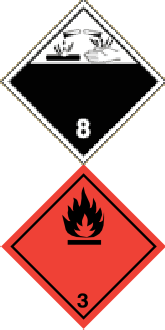 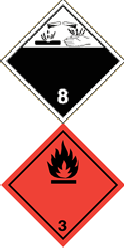 14.3. TAŞIMACILIK ZARARLILIK SINIFI888814.4. AMBALAJLAMA GRUBUIIIIIIIISINIFLANDIRMA KODUCF1ETİKETLEME NO8+38+38+38+3TEHLİKE TEŞHİS NO (HIN NO)83TÜNEL KISITLAMA KODU(D/E)EmSF-E;S-C14.5. ÇEVRESEL ZARARLAR DENİZ KİRLETİCİLİĞİYOKTUR14.6. KULLANICI İÇİN ÖZEL ÖNLEMLERBilgi YokBilgi YokBilgi YokBilgi Yok14.7. MARPOL 73/78 ek II ve IBC koduna göre dökme taşımacılıkUygulanmazUygulanmazUygulanmazUygulanmazTaşıma/ Ek Bilgiler: Taşımacılık yönetmeliği gereğince sınırlı miktarlarda paketlenmiş belirli sınıflardaki tehlikeli maddeler için özel hüküm içerir.Küçük miktarların serbest bırakılması/dökülmesi ile ilgili düzenlemelerine dikkat edilmesi gerekir.Taşıma/ Ek Bilgiler: Taşımacılık yönetmeliği gereğince sınırlı miktarlarda paketlenmiş belirli sınıflardaki tehlikeli maddeler için özel hüküm içerir.Küçük miktarların serbest bırakılması/dökülmesi ile ilgili düzenlemelerine dikkat edilmesi gerekir.Taşıma/ Ek Bilgiler: Taşımacılık yönetmeliği gereğince sınırlı miktarlarda paketlenmiş belirli sınıflardaki tehlikeli maddeler için özel hüküm içerir.Küçük miktarların serbest bırakılması/dökülmesi ile ilgili düzenlemelerine dikkat edilmesi gerekir.Taşıma/ Ek Bilgiler: Taşımacılık yönetmeliği gereğince sınırlı miktarlarda paketlenmiş belirli sınıflardaki tehlikeli maddeler için özel hüküm içerir.Küçük miktarların serbest bırakılması/dökülmesi ile ilgili düzenlemelerine dikkat edilmesi gerekir.Taşıma/ Ek Bilgiler: Taşımacılık yönetmeliği gereğince sınırlı miktarlarda paketlenmiş belirli sınıflardaki tehlikeli maddeler için özel hüküm içerir.Küçük miktarların serbest bırakılması/dökülmesi ile ilgili düzenlemelerine dikkat edilmesi gerekir.15.1	Madde veya karışım için özel güvenlik, sağlık ve çevre mevzuatı:Ürün; “Maddelerin Ve Karışımların Sınıflandırılması, Etiketlenmesi ve Ambalajlanması HakkındaYönetmelik” ve “AB mevzuatında” öngörülen usul ve esaslara göre sınıflandırılmış ve etiketlenmiştir.Bazı Tehlikeli Maddelerin, Müstahzarların ve Eşyaların Üretimine, Piyasaya Arzına ve Kullanımına İlişkin Kısıtlamalar Hakkında Yönetmelikİş Sağlığı ve Güvenliği YönetmeliğiKimyasal Maddelerle Çalışmalarda Sağlık ve Güvenlik Önlemleri Hakkında YönetmelikKişisel Koruyucu Donanımların İşyerlerinde Kullanılması Hakkında YönetmelikElle Taşıma İşleri YönetmeliğiTehlikeli Atıkların Kontrolü YönetmeliğiBüyük Endüstriyel Kazaların Önlenmesi ve Etkilerinin Azaltması Hakkında Yönetmelik16.1	Yasal Enstrümanlar:Bu doküman 91/155/EEC, 2001/58/EC, ISO 11014-1 uyarınca, 13 Aralık 2014 tarih ve 29204 Sayılı “Zararlı Maddeler Ve Karışımlara İlişkin Güvenlik Bilgi Formları Hakkında Yönetmelik” çerçevesinde hazırlanmış ve yönetmeliğin öngördüğü şekilde belgelendirilmişakredite uzman personel tarafından hazırlanmış ve onaylanmıştır.16.2	Güvenlik Bilgi Formunu Hazırlayan/Düzenleyen/Yayınlayan:FACEPATH PATOLOJİ MEDİKAL TIB. CİH. SAN. VE TİC. LTD. ŞTİ. MELİK OKCAN TASASIZ  e-mail: facepathpatoloji@gmail.comYeterlilik Belge Tarihi ve Numarası: 29.05.2019 TÜV/01.191.0116.2.1 İletişime geçilecek kişi:MELİK OKCAN TASASIZ  e-mail: facepathpatoloji@gmail.com16.3	Yeniden Düzenleme Tarihi:16.3	Yeniden Düzenleme Tarihi:16.3	Yeniden Düzenleme Tarihi:11 Haziran 201911 Haziran 201911 Haziran 201916.4	Güvenlik Bilgi Formu No:16.4	Güvenlik Bilgi Formu No:16.4	Güvenlik Bilgi Formu No:00130013001316.5	Düzenleme Sayısı:16.5	Düzenleme Sayısı:16.5	Düzenleme Sayısı:1.01.01.016.6	Yapılan Düzenlemeler/Yorumları:16.6	Yapılan Düzenlemeler/Yorumları:16.6	Yapılan Düzenlemeler/Yorumları:13 Aralık 2014 ve 29204 nolu yönetmeliğe göre düzenlenmiştir.13 Aralık 2014 ve 29204 nolu yönetmeliğe göre düzenlenmiştir.13 Aralık 2014 ve 29204 nolu yönetmeliğe göre düzenlenmiştir.16.7	İlgili İfadelerin Açıklamaları (3. Bölümde Listelenen Hammaddelerin Zararlılık Ve Önlem İfadeleri)16.7	İlgili İfadelerin Açıklamaları (3. Bölümde Listelenen Hammaddelerin Zararlılık Ve Önlem İfadeleri)16.7	İlgili İfadelerin Açıklamaları (3. Bölümde Listelenen Hammaddelerin Zararlılık Ve Önlem İfadeleri)R10Alevlenir.Alevlenir.R34Yanıklara neden olur.Yanıklara neden olur.R35Ciddi yanıklara neden olur.Ciddi yanıklara neden olur.H226Alevlenir sıvı ve buhar.Alevlenir sıvı ve buhar.H314Ciddi cilt yanıklarına ve göz hasarına yol açar.Ciddi cilt yanıklarına ve göz hasarına yol açar.16.8	Zararlılık Sınıflandırma Yöntemlerine Dair Açıklamalar (Maddelerin ve KarışımlarınSınıflandırılması, Etiketlenmesi ve Ambalajlanması Hakkında Yönetmeliğin 11 inci maddesinde belirtilen bilgileri değerlendirme yöntemlerinden hangilerinin sınıflandırma amacıyla kullanıldığına dair ifadeler)16.8	Zararlılık Sınıflandırma Yöntemlerine Dair Açıklamalar (Maddelerin ve KarışımlarınSınıflandırılması, Etiketlenmesi ve Ambalajlanması Hakkında Yönetmeliğin 11 inci maddesinde belirtilen bilgileri değerlendirme yöntemlerinden hangilerinin sınıflandırma amacıyla kullanıldığına dair ifadeler)16.8	Zararlılık Sınıflandırma Yöntemlerine Dair Açıklamalar (Maddelerin ve KarışımlarınSınıflandırılması, Etiketlenmesi ve Ambalajlanması Hakkında Yönetmeliğin 11 inci maddesinde belirtilen bilgileri değerlendirme yöntemlerinden hangilerinin sınıflandırma amacıyla kullanıldığına dair ifadeler)Alev. Sıvı 3Alev. Sıvı 3Sınıflandırma TanımıAlevlenir sıvılar 60 oC’den düşük bir parlama noktasına sahip sıvılardır. Kategori SınıflandırmasıParlama noktası ≥23 oC ve ≤60 oCCilt Aşnd. 1ACilt Aşnd. 1ASınıflandırma TanımıCilt aşınması, bir test maddesinin 4 saate kadar uygulanmasını takiben ciltte geri dönüşü olmayan bir hasar, bir başka ifadeyle epidermis boyunca ve dermis içinde gözle görülebilir nekroz oluşması anlamına gelir.Kategori SınıflandırmasıKategori 1A (3 hayvanın ≥ 1’inde aşındırıcı)Maruz Kalma: < 3 dakikaGözlem: < 1 saat16.9	Diğer Konular:16.9	Diğer Konular:16.9	Diğer Konular:Bu Güvenlik Bilgi Formunda sağlanan bilgiler hazırlandığı tarihteki mevcut en iyi tecrübe, bilgi ve inançlarımız temel alınarak hazırlanmıştır.Kullanım için Güvenlik Bilgi Formundaki bilgileri dikkate alınız.Bu bilgi mevcut bilgilerimize dayanmaktadır.Bu Güvenlik Bilgi Formu ürünü uygun güvenlik düzenlemelerine göre tanımlar ancak ürün özelliklerinin güvencesini garanti etmez.Herhangi bir teminat teşkil etmez ve ürün özellikleri yasal olarak geçerli bir sözleşme ilişkisi tesis etmez.Bu Güvenlik Bilgi Formunda sağlanan bilgiler hazırlandığı tarihteki mevcut en iyi tecrübe, bilgi ve inançlarımız temel alınarak hazırlanmıştır.Kullanım için Güvenlik Bilgi Formundaki bilgileri dikkate alınız.Bu bilgi mevcut bilgilerimize dayanmaktadır.Bu Güvenlik Bilgi Formu ürünü uygun güvenlik düzenlemelerine göre tanımlar ancak ürün özelliklerinin güvencesini garanti etmez.Herhangi bir teminat teşkil etmez ve ürün özellikleri yasal olarak geçerli bir sözleşme ilişkisi tesis etmez.Bu Güvenlik Bilgi Formunda sağlanan bilgiler hazırlandığı tarihteki mevcut en iyi tecrübe, bilgi ve inançlarımız temel alınarak hazırlanmıştır.Kullanım için Güvenlik Bilgi Formundaki bilgileri dikkate alınız.Bu bilgi mevcut bilgilerimize dayanmaktadır.Bu Güvenlik Bilgi Formu ürünü uygun güvenlik düzenlemelerine göre tanımlar ancak ürün özelliklerinin güvencesini garanti etmez.Herhangi bir teminat teşkil etmez ve ürün özellikleri yasal olarak geçerli bir sözleşme ilişkisi tesis etmez.